ACTIVITY: Home disaster kitActivity ideaIn this activity, students select items to include in a home disaster kit in case of emergency and calculate how much food and water they will need to include in a disaster kit for their family.By the end of this activity, students should understand:that everyone faces danger from natural disastersthat we can help reduce the impact of a disaster by being preparedthe contents of a basic emergency kitwhat sort of items should not be included in an emergency kit and whywhere to find out information about emergencies and being prepared.Introduction/background notesWhat you need What to doDiscussion questionsExtension activitiesDisaster kit itemsBasic emergency kitLarge emergency kitCalculating food and waterCosts of disaster kit itemsIntroduction/backgroundVolcanoes are just one of the potential hazards faced in New Zealand. Others include earthquakes, tsunamis and floods. Civil Defence advises that all homes should have an emergency kit that will help families survive for 3 days. Crucial items include food and water to sustain the family until co-ordinated help is available.While it can be scary to consider some of the possible risks, being prepared is the best way for people to cope. We can't prevent disasters, but we can all take simple steps to reduce the impact and be better prepared to recover quickly.What you needPhotos of disaster kit itemsPhotos of basic emergency kit and large emergency kitCopies of calculating food and water worksheetCopies of costs of disaster kit items and calculators (for extension activity)What to doAsk students to use the photos of disaster kit items provided to assemble their own emergency kit. What are you going to include, what are you going to leave out? (Asking students to compile a kit from the range of photos may stimulate some debate, as some items may be useful but are not necessarily part of the basic kit.) Students could look at the back of the Yellow Pages or Civil Defence website (www.civildefence.govt.nz) for more information.Hand out photos of the basic emergency kit and large emergency kit and discuss:How does your kit compare to these pictures?Can you identify what extra items have been included in the larger kit?Why have each of the extra items been included?What could you use each of these items for? For example, what could you use the heavy duty plastic sheet for?Why is water included? Could you substitute fizzy drink? Why or why not?Some items in the kit may already be found around the house. What items could be used instead of buying things shown in the photos?Tinned food is recommended, instead of dried or dehydrated food. Why might this be?Civil Defence recommends that each household has enough supplies to last for 3 days. Why would you need to be self-sufficient for this period of time? Hand out copies of the calculating food and water worksheet and ask students to complete it.Discussion questionsWhere can you find out more about what should be in your disaster kit?Apart from a disaster kit what else could your family do to prepare for an emergency?Extension activitiesAn extension costs of disaster kit items worksheet is provided, which shows the cost of each item. Students could calculate the cost of their kit, or you could give students a budget (suggested $170 for a basic kit for a family of 4) and ask them to build their kit – extra items will mean that can’t afford essential items.Disaster kit itemsBasic emergency kit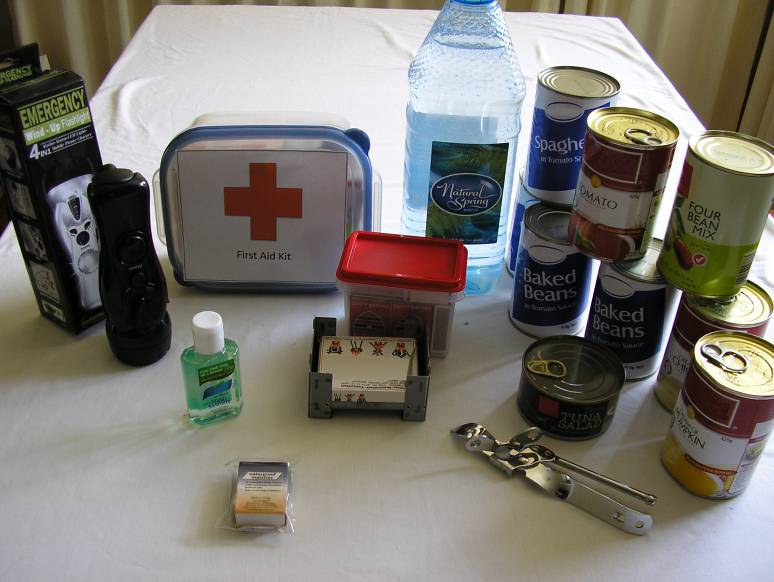 Large emergency kit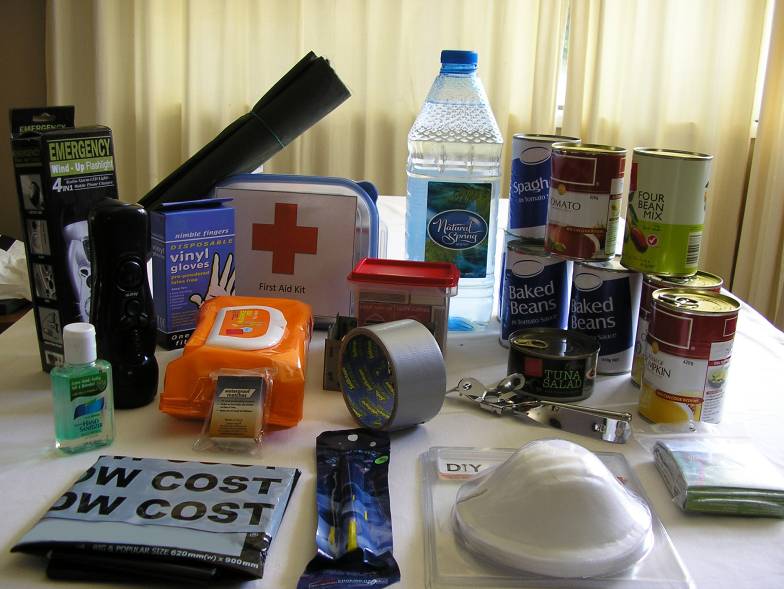 Calculating food and waterCivil Defence recommends that you include enough food and water in your kit for your family to survive for three days after an emergency. How much do you need to include in your kit?How many people live at your home address? You, Mum, Dad, sisters, brothers, grandparents? What is the total number of people at home? 		_____________FoodEach person will need half a can of food for each meal. How many cans of food will each person need in total per day? (0.5 cans x 3 meals)		_____________How many cans of food will you need to feed everyone in your family for 3 days? (number of cans per person x the number of people x 3 days)	_____________WaterEach person needs 3 litres of water per day. How much water will you need to include in your kit? (3 litres x the number of people x 3 days)		_____________Do you have any pets?DELETE ONE:No, I don’t have any pets at home    OR 	Yes, I have a     ____________________________ If you have pets, how many cans of food do they eat per week?			_____________So how much do they eat per day? (number of cans per week divided by 7)	_____________How many cans of food will you need in your kit to feed your pet(s) for3 days? (number of cans per pet x the number of pets x 3 days)		_____________Costs of disaster kit itemsAntibacterial wipes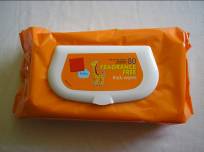 Boot polish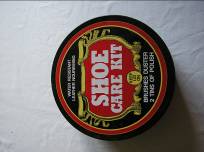 Canned food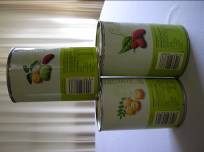 Batteries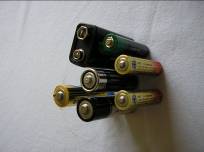 Can opener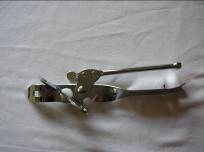 Cheese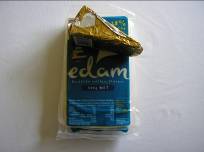 Bleach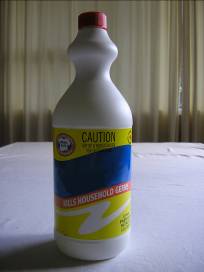 Candles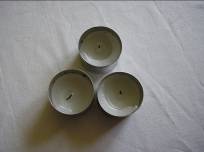 Disposable face mask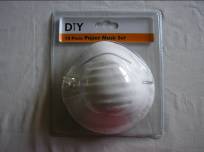 Duct tape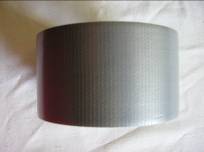 Fresh fruit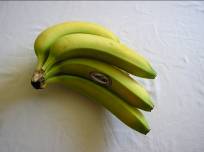 Hand sanitiser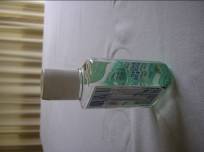 Emergency stove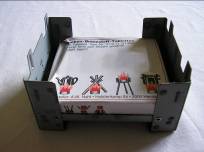 Frozen food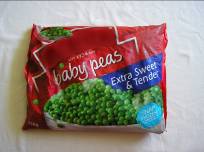 Light stick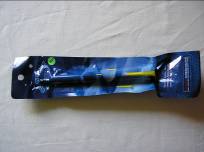 First aid kit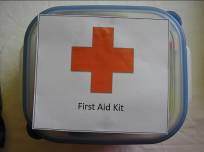 Gloves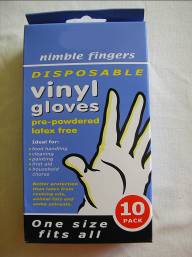 Mask and snorkel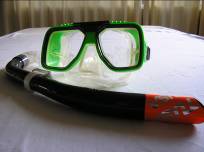 Matches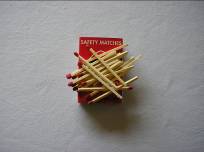 Toilet paper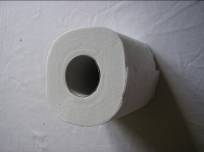 Waterproof matches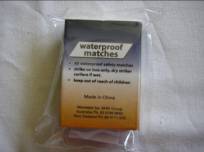 Rubbish bag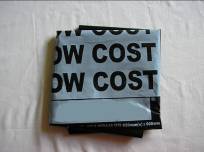 Tough plastic sheet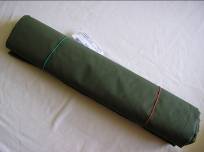 Wind-up torch and radio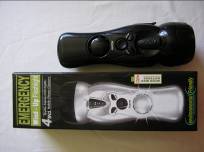 Thermal blanket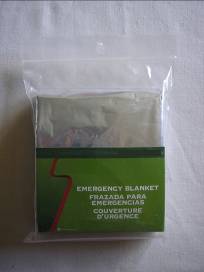 Water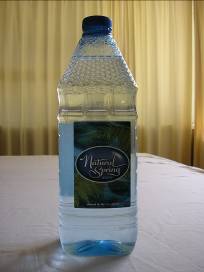 ItemCost Antibacterial wipes$2.50 per packetBatteries (radio)$6.50 per pack of 4Batteries (torch)$6.50 per pack of 2Battery-powered radio (needs 4 radio batteries, not included)$30.00 eachBattery-powered torch (needs 2 torch batteries, not included)$15.00 eachBleach$2.00 per bottleBoot polish$5.50 per packetCandles$3.50 per pack of 6Canned food$0.95 per canCan opener$1.75 eachCheese$6.00 per 750g blockDuct tape$3.75 per rollEmergency stove and fuel$13.50 for stove and 1 block of fuelExtra stove fuel$5.00 per blockFace mask$4.00 per pack of 10First aid kit$35.00 eachFresh fruit$0.50 per fruit itemFrozen food$3.00 per packetGloves$2.50 per pack of 20Hand sanitiser$4.00 per 125ml bottleLight stick$2.00 eachMask and snorkel$25.00 per setPet food$3.50 per canRubbish bags$5.00 per pack of 10Thermal blanket$8.00 eachTough plastic sheet$5.00 eachToilet paper$4.50 per pack of 4Waterproof matches$3.00 per packetWater$5.00 per 3 litresWind-up torch and radio (does not need batteries)$40.00 each